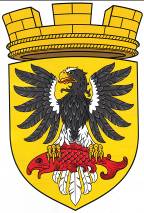 МУНИЦИПАЛЬНОЕ ОБРАЗОВАНИЕ«ЕЛИЗОВСКОЕ ГОРОДСКОЕ ПОСЕЛЕНИЕ»Собрание депутатов Елизовского городского поселенияТРЕТИЙ СОЗЫВ, ТРИДЦАТЬ ПЕРВАЯ СЕССИЯРЕШЕНИЕ№ 558г. Елизово						         			11 июля 2019 годаРассмотрев проект муниципального нормативного правового акта «Порядок формирования муниципального реестра объектов торговли, услуг общественного питания, бытового обслуживания и связи на территории Елизовского городского поселения», внесенный и.о. Главы администрации Елизовского городского поселения, в соответствии с Федеральным законом от 06.10.2003 № 131-ФЗ «Об общих принципах организации местного самоуправления в Российской Федерации», на основании Решения Собрания депутатов Елизовского городского поселения от 14.02.2019 № 483Собрание депутатов Елизовского городского поселенияРЕШИЛО:Принять муниципальный нормативный правовой акт «Порядок формирования муниципального реестра объектов торговли, услуг общественного питания, бытового обслуживания и связи на территории Елизовского городского поселения».2.	Направить муниципальный нормативный правовой акт «Порядок формирования муниципального реестра объектов торговли, услуг общественного питания, бытового обслуживания и связи на территории Елизовского городского поселения» Главе Елизовского городского поселения для подписания и опубликования (обнародования).Глава Елизовского городского поселения –председатель Собрания депутатовЕлизовского городского поселения  			                Е.И. РябцеваЕЛИЗОВСКИЙ МУНИЦИПАЛЬНЫЙ РАЙОН«ЕЛИЗОВСКОЕ ГОРОДСКОЕ ПОСЕЛЕНИЕ»Муниципальный нормативный правовой акт«Порядок формирования муниципального реестра объектов торговли, услуг общественного питания, бытового обслуживания и связи на территории Елизовского городского поселения»Принят Решением Собрания депутатов Елизовского городского поселенияот 11 июля 2019 года №558  Статья 1. Общие положения1.	Настоящий Порядок формирования муниципального реестра объектов торговли, услуг общественного питания, бытового обслуживания и связи на территории Елизовского городского поселения (далее - Порядок) разработан в соответствии с Федеральным законом от 06.10.2003 № 131-ФЗ «Об общих принципах организации местного самоуправления в Российской Федерации», Федеральным законом от 27.07.2006 № 149-ФЗ «Об информации, информационных технологиях и о защите информации», Федеральным законом от 27.07.2006 № 152-ФЗ «О персональных данных», Уставом Елизовского городского поселения и иными нормативными правовыми  актами. 2.	Порядок разработан в целях создания муниципальной информационной системы, содержащей достоверную информацию о фактическом состоянии сферы торговли, услуг общественного питания, бытового обслуживания и связи. Данная информация необходима для предоставления по соответствующим формам федерального статистического наблюдения, расчета норматива минимальной обеспеченности населения площадью торговых объектов. 3.	Муниципальный реестр - единая информационная система, содержащая перечень объектов оптовой, розничной, оптово-розничной торговли, общественного питания, бытового обслуживания и связи, расположенных на территории Елизовского городского поселения, и сведения об их принадлежности к субъектам торговой деятельности и субъектам, осуществляющим деятельность в области общественного питания, бытового обслуживания и связи (далее – муниципальный реестр). 5.	Формирование муниципального реестра осуществляется Управлением финансов и экономического развития администрации Елизовского городского поселения (далее – Уполномоченный орган) путем сбора информации у индивидуальных предпринимателей и организаций, осуществляющих деятельность в сфере торговли, услуг общественного питания, бытового обслуживания и связи на территории Елизовского городского поселения (далее – хозяйствующие субъекты), об их объектах для включения в муниципальный реестр объектов торговли, услуг общественного питания, бытового обслуживания и связи на территории Елизовского городского поселения (далее – Объекты).6.	Муниципальный реестр ведется в электронном виде и содержит следующую информацию: ФИО индивидуального предпринимателя или наименование юридического лица, основной государственный регистрационный номер записи о государственной регистрации индивидуального предпринимателя или юридического лица, наименование Объекта, место расположения объекта (адрес), специализацию Объекта.Статья 2. Внесение сведений в муниципальный реестр1.	Внесение сведений в муниципальный реестр производится:1.1	по опросу хозяйствующих субъектов Уполномоченным органом с целью сбора информации об Объектах;1.2	по результатам сбора сведений об Объектах органами администрации Елизовского городского поселения. Статья 3. Изменение и (или) исключение сведений, содержащихся в муниципальном реестре1.	Внесение изменений и (или) исключение сведений, содержащихся в муниципальном реестре, производится:1.1	по опросу хозяйствующих субъектов Уполномоченным органом с целью сбора информации об Объектах;1.2	по результатам сбора сведений об Объектах органами администрации Елизовского городского поселения. 2.	Актуализация муниципального реестра осуществляется один раз в год по состоянию на 01 июня.Статья 4. Предоставление информации из муниципального реестраИнформация по состоянию на 01 июня предоставляется один раз в год и направляется:в Собрание депутатов Елизовского городского поселения;в Территориальный орган Федеральной службы Государственной статистики по Камчатскому краю.Статья 5. Заключительное положениеНастоящий муниципальный нормативный правовой акт вступает в силу после его официального опубликования (обнародования). Глава  Елизовского городского поселения			              Е.И. Рябцева№ 156- НПА   «11 » июля 2019 годаО принятии муниципального нормативного правового акта «Порядок формирования муниципального реестра объектов торговли, услуг общественного питания, бытового обслуживания и связи на территории Елизовского городского поселения»